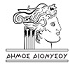 ΕΛΛΗΝΙΚΗ ΔΗΜΟΚΡΑΤΙΑ ΝΟΜΟΣ  ΑΤΤΙΚΗΣΔΗΜΟΣ ΔΙΟΝΥΣΟΥ ΚΟΙΝΟΤΗΤΑ ΑΓΙΟΥ ΣΤΕΦΑΝΟΥ           				                     ΑΠΟΣΠΑΣΜΑΑπό το πρακτικό της  3ης /19-03-2021   Τακτικής Συνεδρίασης  του Συμβουλίου  της  Κοινότητας Αγίου Στεφάνου Δήμου  Διονύσου.Σήμερα   την  19  Mαρτίου 2021  ημέρα  Παρασκευή  και ώρα 18:00  το  Συμβούλιο της  Κοινότητας Αγίου Στεφάνου  συνήλθε σε Τακτική Συνεδρίαση  ύστερα από την  υπ' αρ. 7399/11-03-2021   Πρόσκληση που δημοσιεύθηκε και επιδόθηκε (με email) σε κάθε  Τοπικό  Σύμβουλο χωριστά και στον Πρόεδρο του Συμβουλίου   δια  περιφοράς   σύμφωνα με τις διατάξεις της :α) από 11-03-2020  ΠΝΠ (ΦΕΚ 55Α/11-03-2020 Tεύχος Α΄,άρθρο 10 .παρ. 1) καιβ) από  20-09-2020  ΑΔΑ:ΩΩΔΩ46ΜΤΛ6-2ΞΧ  "Μέτρα  και ρυθμίσεις  στο πλαίσιο  ανάγκης  περιορισμού της διασποράς του κορωνοϊού "  σε  συνδυασμό με τις διατάξεις του άρθρου 95 "Σύγκληση και λειτουργία του Δ.Σ."  και  του άρθρου 96 “Τόπος συνεδρίασης ,απαρτία και λήψη αποφάσεων του Δ.Σ." του Ν.3463/06 (ΚΔΚ)  όπως τροποποιήθηκαν και ισχύουν, για συζήτηση και λήψη απόφασης  στο  παρακάτω   7ο θέμα    της ημερήσιας διάταξης:Πριν από την έναρξη της τακτικής συνεδρίασης ο Πρόεδρος του Συμβουλίου διαπίστωσε (με τηλεφωνική επικοινωνία ή  email ) την ύπαρξη απαρτίας  των Μελών του  Συμβουλίου  ότι σε σύνολο έντεκα (11)  μελών του Συμβουλίου,, βρέθηκαν παρόντα   οι  εννέα   ( 9 )   οι εξής  παρακάτω :ΠΑΡΟΝΤΕΣ	:		               	                ΑΠΟΝΤΕΣ:1.  ΜΠΑΜΠΑΝΙΚΑΣ  ΔΗΜΗΤΡΙΟΣ                      1.ΜΠΑΛΤΑΣ  ΚΩΝ/ΝΟΣ 2.  ΙΣΣΑΡΗΣ  ΓΡΗΓΟΡΙΟΣ                                      2.ΣΤΑΜΟΥΛΗΣ  ΧΡΗΣΤΟΣ3.  ΣΤΑΙΚΟΓΛΟΥ ΣΤΑΜΑΤΙΑ4.  ΚΑΣΑΠΑΚΗΣ  ΜΙΧΑΗΛ  5.  ΠΑΓΚΑΛΟΣ ΜΑΡΙΟΣ    6.  ΔΗΜΗΤΡΑΚΟΠΟΥΛΟΥ  ΑΝΝΕΤΑ 7.  ΠΟΛΙΤΑΚΗ  ΦΡΟΣΩ                                              8.  ΒΟΥΤΣΑΣ  ΚΑΡΑΤΖΑΣ                                            9.  ΧΑΜΟΠΟΥΛΟΥ  ΦΡΟΣΩΟι  απόντες  Τοπικοί Σύμβουλοι  αφού νομίμως και εμπροθέσμως  ενημερώθηκαν,δεν  επικοινώνησαν με email ή τηλεφωνικώς  κατά την διάρκεια της σημερινής συνεδρίασης .Στη συνεδρίαση  τα  πρακτικά  τηρήθηκαν από την  κα Γεροντογιάννη Ιωάννα ,Υπάλληλο του Δήμου  Διονύσου στη  Κοινότητα  Αγ. Στεφάνου . Αριθμός  Απόφασης:  8η/2021Θέμα   1ο  της     H. Δ. :« Συζήτηση  και λήψη απόφασης  για την  αντιμετώπιση και άμεση αποκατάσταση ζημιών σε μνημεία στο Κοιμητήριο  Αγ. Στεφάνου που προκλήθηκαν από τα έντονα καιρικά φαινόμενα κατά την επέλαση της  “ΜΗΔΕΙΑ”  στη Κοινότητα Αγίου Στεφάνου από τον Δήμο Διονύσου »  Σας γνωρίζουμε ότι σύμφωνα:Α) Τις διατάξεις του N. 3852/2010 «Νέα Αρχιτεκτονική της Αυτοδιοίκησης και της Αποκεντρωμένης Διοίκησης – Πρόγραμμα Καλλικράτης»   το οποίο αντικαθίσταται από το άρθ. 84 του Ν 4555/2018  του <<ΚΛΕΙΣΘΕΝΗ>>  και ορίζει ότι : Άρθρο 84,  παρ  1: Το Συμβούλιο της  Κοινότητας άνω των (300) τριακοσίων κατοίκων  ασκεί τις ακόλουθες αρμοδιότητες εντός  των ορίων της κοινότητας : η) μεριμνά για την εύρυθμη λειτουργία ,τη συντήρηση και την ευταξία του Κοιμητηρίου της Κοινότητας , προεγκρίνει την κατασκευή οικογενειακών τάφων και λοιπών ταφικών μνημείων ακόμη εκδίδει τις άδειες  για παράταση ταφής και την ανακομιδή οστών .ι) είναι υπεύθυνο για την προστασία της δημοτικής περιουσίας στα όρια της κοινότητας και έχει καθήκον να  αναφέρει αμελλητί στον δήμαρχο ή στον αρμόδιο Αντιδήμαρχο  ζημίες ή προσβολές των ιδιοκτησιακών δικαιωμάτων του Δήμου  Β)Την πρόταση του Προέδρου του Συμβουλίου της Κοινότητας Αγίου  Στεφάνου που αιτείται   την άμεση   αντιμετώπιση και αποκατάσταση από τον Δήμο ζημιών σε μνημεία στο Κοιμητήριο Αγ. Στεφάνου που προκλήθηκαν από τα έντονα καιρικά φαινόμενα κατά την επέλαση της  “ΜΗΔΕΙΑ”  Ο Πρόεδρος  του Συμβουλίου της  Κοινότητας Αγ. Στεφάνου  μετά τα παραπάνω  εισηγείται  στους Συμβούλους   το 1ο θέμα της Η.Δ. και  τονίζει ότι μετά  την έντονη κακοκαιρία από την επέλαση  της ΜΗΔΕΙΑΣ  προέκυψε  εντός του Κοιμητηρίου πτώση πολλών κλαδιών και δέντρων από την  έντονη χιονόπτωση και τα οποία προκάλεσαν αρκετές  φθορές σε πολλά μνημεία   του Κοιμητηρίου   Αγ. Στεφάνου .Γι΄αυτό θεωρεί  αναγκαίο  ο Δήμος  να φροντίσει    άμεσα  για  την αποκατάσταση των  ζημιών που προκλήθηκαν  στα μνημεία .Μετά τα παραπάνω ο Πρόεδρος  αφού ενημέρωσε τα Μέλη του Σ/λίου της Δ.Κ. Αγ. Στεφάνου  τους προτείνει  να εγκρίνουν την σχετική απόφαση όπου ο Δήμος Διονύσου να αναλάβει   άμεσα την αντιμετώπιση και αποκατάσταση των ζημιών-φθορών  που προκλήθηκαν σε μνημεία στο Κοιμητήριο  Αγ. Στεφάνου  από τα έντονα καιρικά φαινόμενα κατά την επέλαση της  “ΜΗΔΕΙΑ”  στη Κοινότητα Αγίου Στεφάνου ,Δήμου Διονύσου .Στη  συνέχεια   ο Πρόεδρος κ. Μπαμπανίκας δίνει τον λόγο στους Συμβούλους για να τοποθετηθούν .Τα  μέλη του Συμβουλίου  μετά από τηλεφωνική  επικοινωνία κατά την διάρκεια του  Συμβουλίου δήλωσαν τα εξής  :-  οι  Τοπικοί Σύμβουλοι : κα Πολιτάκη ,  κα Χαμοπούλου  ,κ. Βουτσάς , κα Σταϊκόγλου δηλώνουν  ότι συμφωνούν  με την πρόταση του Προέδρου και θεωρούν ότι είναι   αναγκαίο  άμεσα  να αντιμετωπιστούν και να  αποκατασταθούν από τον Δήμο οι ζημιές-φθορές  που προκλήθηκαν σε μνημεία στο Κοιμητήριο  Αγ. Στεφάνου  από τα έντονα καιρικά φαινόμενα κατά την επέλαση της  “ΜΗΔΕΙΑ”  στη Κοινότητα Αγίου Στεφάνου ,Δήμου Διονύσου .και ο Σύμβουλος   κ. Κασαπάκης  δηλώνει  ότι δεν συμφωνεί με την πρόταση του Προέδρου και προτείνει  κάθε πολίτης που έχει  φθορά στο μνήμα να ενδιαφερθεί μόνος του  να το φτιάξει και να  προσκομίσει τιμολόγιο στο Δήμο για αποζημίωση.Οι Τοπικοί  Σύμβουλοι  κ. Πάγκαλος  και κ. ΄Ισσαρης  ψηφίζουν   Παρόν.Στη  συνέχεια  η Τοπική Σύμβουλος κα Δημητρακοπούλου δηλώνει  με αποστολή ηλεκτρονικής επιστολής  της (email) δηλώνει  την σύμφωνη γνώμη της με την  πρόταση του Προέδρου.Μετά τις  παραπάνω τοποθετήσεις ο Πρόεδρος  κ. Μπαμπανίκας  τους προτείνει   να αποφασίσουν  .           ΑΠΟΦΑΣΙΖΟΥΝ   ΜΕ  ΠΛΕΙΟΨΗΦΙΑ                                              Με  ψήφους  6 Υπέρ  ,1 Κατά και   2   ΠαρόνΕγκρίνουν  την απόφαση   ο Δήμος να φροντίσει  για την άμεση  αντιμετώπιση καιαποκατάσταση ζημιών σε μνημεία στο Κοιμητήριο  Αγ. Στεφάνου που προκλήθηκαν  απότα έντονα καιρικά φαινόμενα κατά την επέλαση της  “ΜΗΔΕΙΑ”  στη Κοινότητα ΑγίουΣτεφάνου ,Δήμου Διονύσου »  Η παρούσα  απόφαση θα  προωθηθεί στην Ε.Π.Ζ. για  έγκριση και  για  να  εγκριθεί καινα προωθηθεί  στο Δημοτικό Συμβούλιο για Απόφαση .        Ο   ΠΡΟΕΔΡΟΣ ΣΥΜΒΟΥΛΙΟΥ     ΤΗΣ ΚΟΙΝΟΤΗΤΑΣ   ΑΓ. ΣΤΕΦΑΝΟΥ                                                                                ΜΠΑΜΠΑΝΙΚΑΣ  ΔΗΜΗΤΡΙΟΣ  ΤΑ   ΜΕΛΗ :                                                                      ΣΤΑΙΚΟΓΛΟΥ  ΣΤΑΜΑΤΙΑΙΣΣΑΡΗΣ  ΓΡΗΓΟΡΙΟΣΚΑΣΑΠΑΚΗΣ  ΜΙΧΑΛΗΣΔΗΜΗΤΡΑΚΟΠΟΥΛΟΥ  ΑΝΝΕΤΑ                                                               ΠΑΓΚΑΛΟΣ  ΜΑΡΙΟΣ                                                                                   ΒΟΥΤΣΑΣ  ΚΑΡΑΤΖΑΣ                                                                 ΠΟΛΙΤΑΚΗ   ΦΡΟΣΩ                                                       ΧΑΜΟΠΟΥΛΟΥ  ΦΡΟΣΩ